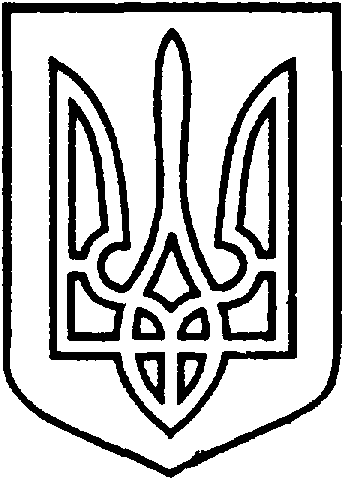 СЄВЄРОДОНЕЦЬКА МІСЬКА ВІЙСЬКОВО-ЦИВІЛЬНА АДМІНІСТРАЦІЯ  СЄВЄРОДОНЕЦЬКОГО РАЙОНУ  ЛУГАНСЬКОЇ  ОБЛАСТІРОЗПОРЯДЖЕННЯкерівника Сєвєродонецької міської  військово-цивільної адміністрації_______________ 2022                                                                     № _______Про встановлення режиму роботи торговельного павільйону «Кіт та Кава» ФОП Гордієнко І., розташованого за адресою: м. Сєвєродонецьк,              пр-т. Хіміків, р-н буд. 25     Керуючись ч. 3 статті 6 Закону України «Про військово-цивільні адміністрації», розпорядженням керівника ВЦА м. Сєвєродонецьк від 07.12.2020 № 1163  «Про затвердження  Положення  про  порядок встановлення режиму роботи об`єктів торгівлі, ресторанного господарства та побутового  обслуговування  населення  на території м. Сєверодонецька» (у новій редакції), рішенням шістдесят п`ятої позачергової сесії Сєвєродонецької міської ради  сьомого скликання від 12.06.2019 № 3727 «Про затвердження Правил благоустрою території м. Сєвєродонецька та населених пунктів, що входять до складу Сєвєродонецької міської ради», розглянувши заяву фізичної особи - підприємця Гордієнко Інни Володимирівни від 14.01.2022 № 223/2022 /конфіденційна інформаці/ про встановлення режиму роботи торговельного павільйону продовольчих товарів «Кіт та Кава», розташованого за адресою:     м. Сєвєродонецьк, пр-т. Хіміків, р-н буд. 25, на підставі:витягу з Державного реєстру речових прав на нерухоме майно про реєстрацію іншого речового права від 24.06.2019 № 171403244 виданий на об’єкт нерухомого майна: земельна ділянка, розташована за адресою Хіміків,    р-н буд. 25, реєстраційний номер майна 1220211144129, кадастровий номер 4412900000:09:001:0003. Власник територіальна громада міста Сєвєродонецьк в особі Сєвєродонецької міської ради, код ЄДРПОУ 26204220. Правокористувач: Комунальне підприємство «Сєвєродонецьке підприємство благоустрою та ритуальної служби», код ЄДРПОУ 33622624;договору тимчасового користування окремими елементами благоустрою комунальної власності для розміщення торгових майданчиків, засобів пересувної мережі, атракціонів та тимчасових споруд для провадження підприємницької  діяльності   на   території   міста  Сєвєродонецька від 06.09.21№ 060921, укладений між Комунальним підприємством «Сєвєродонецьке підприємство благоустрою та ритуальної служби» (в особі директора   Бородавка С.) та ФОП Раднинським А.;копіїї договору оренди приміщення від 01.01.2022 № 25-1 між Раднинським А. та ФОП Гордієнко І., строком на один рік;копії повідомлення Сєвєродонецького управління ГУ Держпродспоживслужби в Луганській області від 11.01.2022 № 25.1-12/03 про проведення державної реєстрації потужностей r-UA-12-32-1675,зобовʼязую:Встановити, погоджений з власником – ФОП Гордієнко І. режим роботи торговельного павільйону продовольчих товарів «Кіт та кава» (торгівля кавою та чаєм), розташованого за адресою: м. Сєвєродонецьк, пр-т. Хіміків,     р-н буд. 25, (торгова площа – 5 кв. м.), а саме:     з 08.00 до 17.00, перерва з 13:00 до 13:20,  без вихідних днів.ФОП Гордієнко І. розмістити на фасаді торговельного павільйону «Кіт та Кава» вивіску з зазначенням на ній найменування суб`єкта господарювання та інформації про режим роботи павільйону.     3.   ФОП Гордієнко І.  здійснювати  прибирання  території,  прилеглої  до торговельного павільйону «Кіт та Кава»; протягом 10 днів, з дня прийняття даного  розпорядження  укласти договір на вивіз твердих (рідких)  побутових  відходів (далі - Договір) із спеціалізованим підприємством, що має спеціалізований транспорт, згідно «Правил благоустрою території м. Сєвєродонецька та населених пунктів, що входять до складу Сєвєродонецької міської ради».4.   ФОП Гордієнко І. протягом 5 днів, з дня укладання договору, надати копію укладеного договору до відділу по контролю за благоустроєм та санітарним станом УЖКГ Сєвєродонецької міської ВЦА.5.     Витяг з даного розпорядження підлягає оприлюдненню.6.	Контроль за виконанням розпорядження залишаю за собою.Керівник Сєвєродонецької міськоївійськово-цивільної адміністрації  		                   Олександр СТРЮК 